Settings for printing Members Card and Barcode labels (5X13 labels) A4 sheet through Koha, ILMSBarcode label setting 65 labels A4 sheetBarcode label Layout setting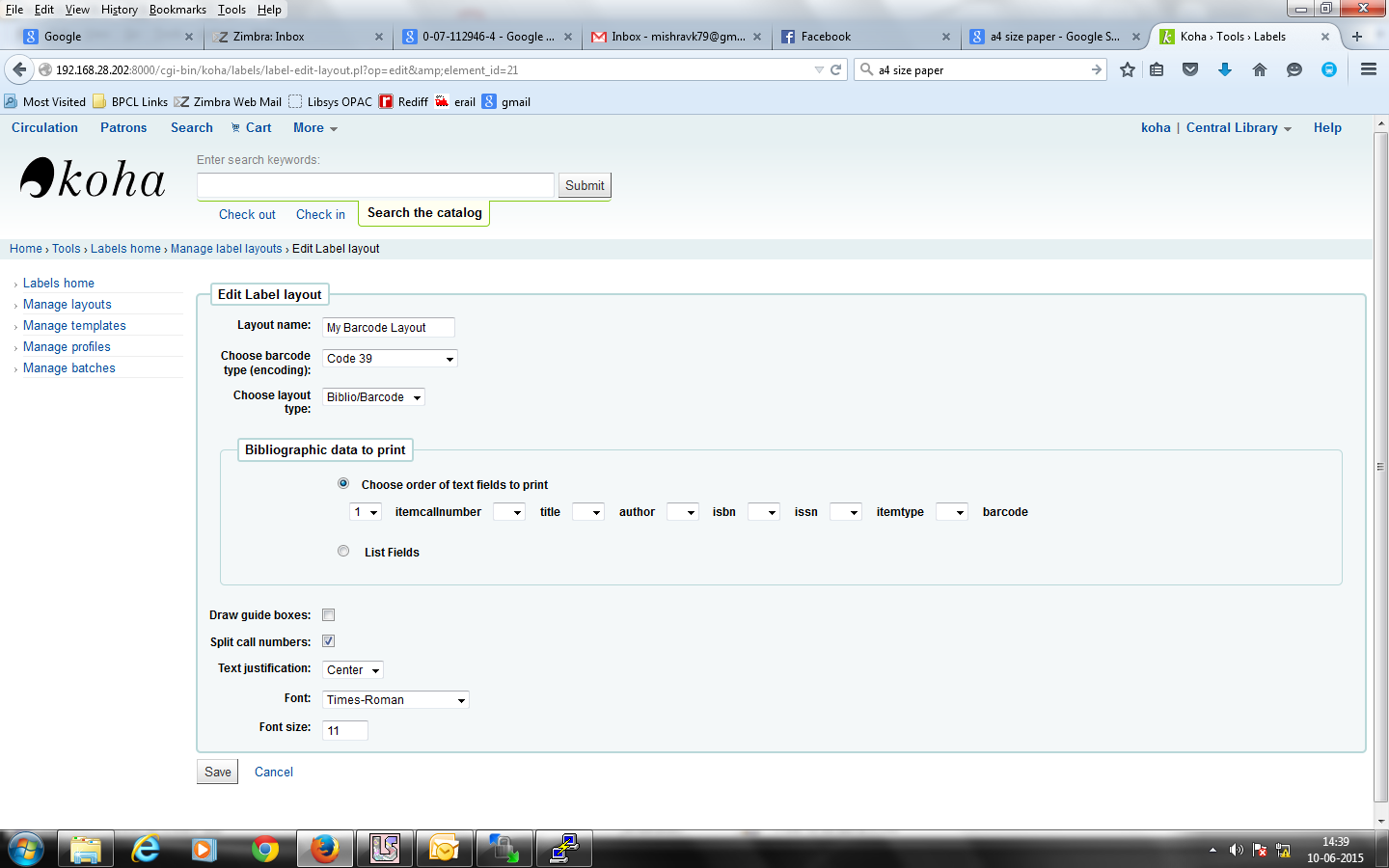 Template setting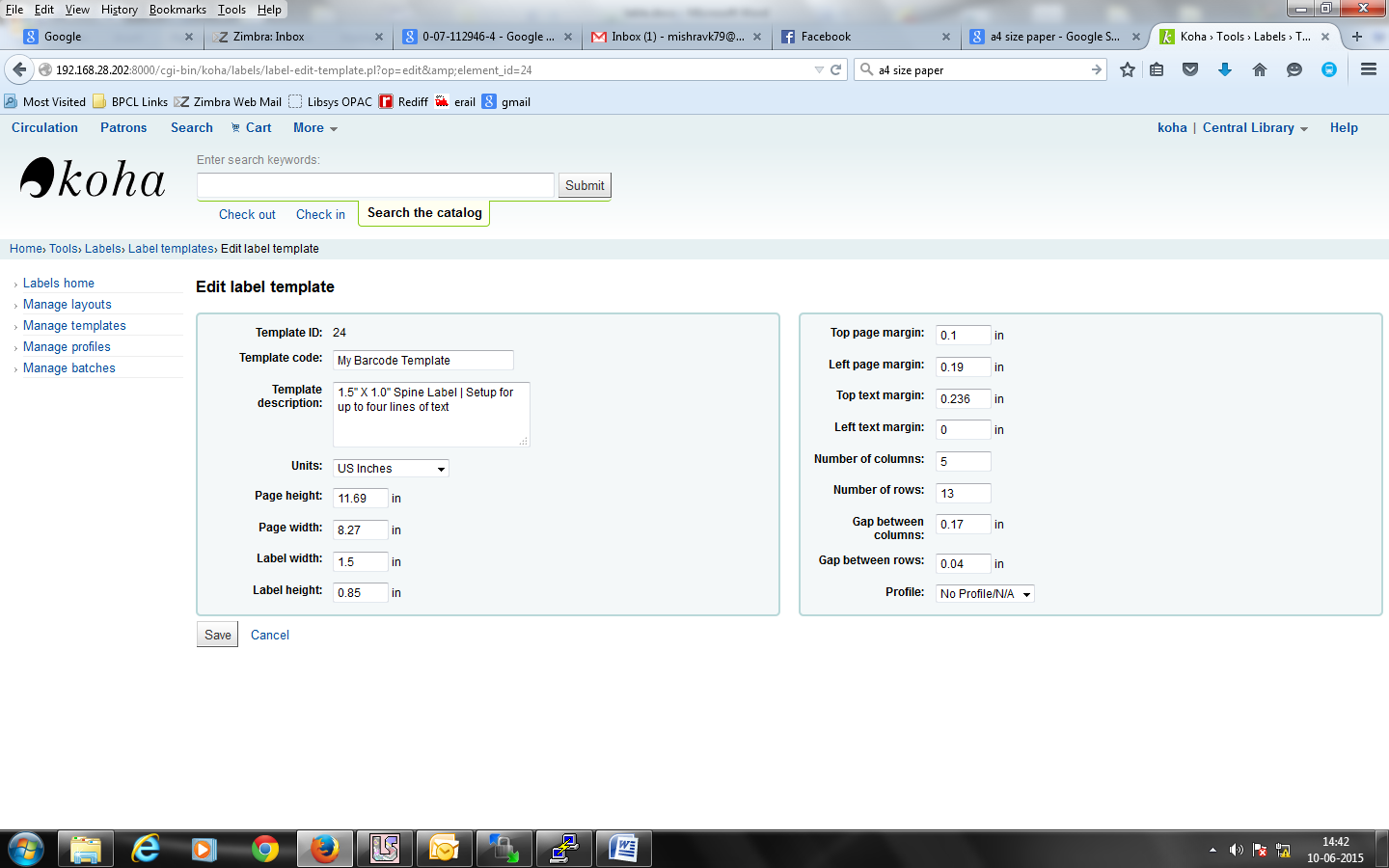 Final Barcode looks like the following: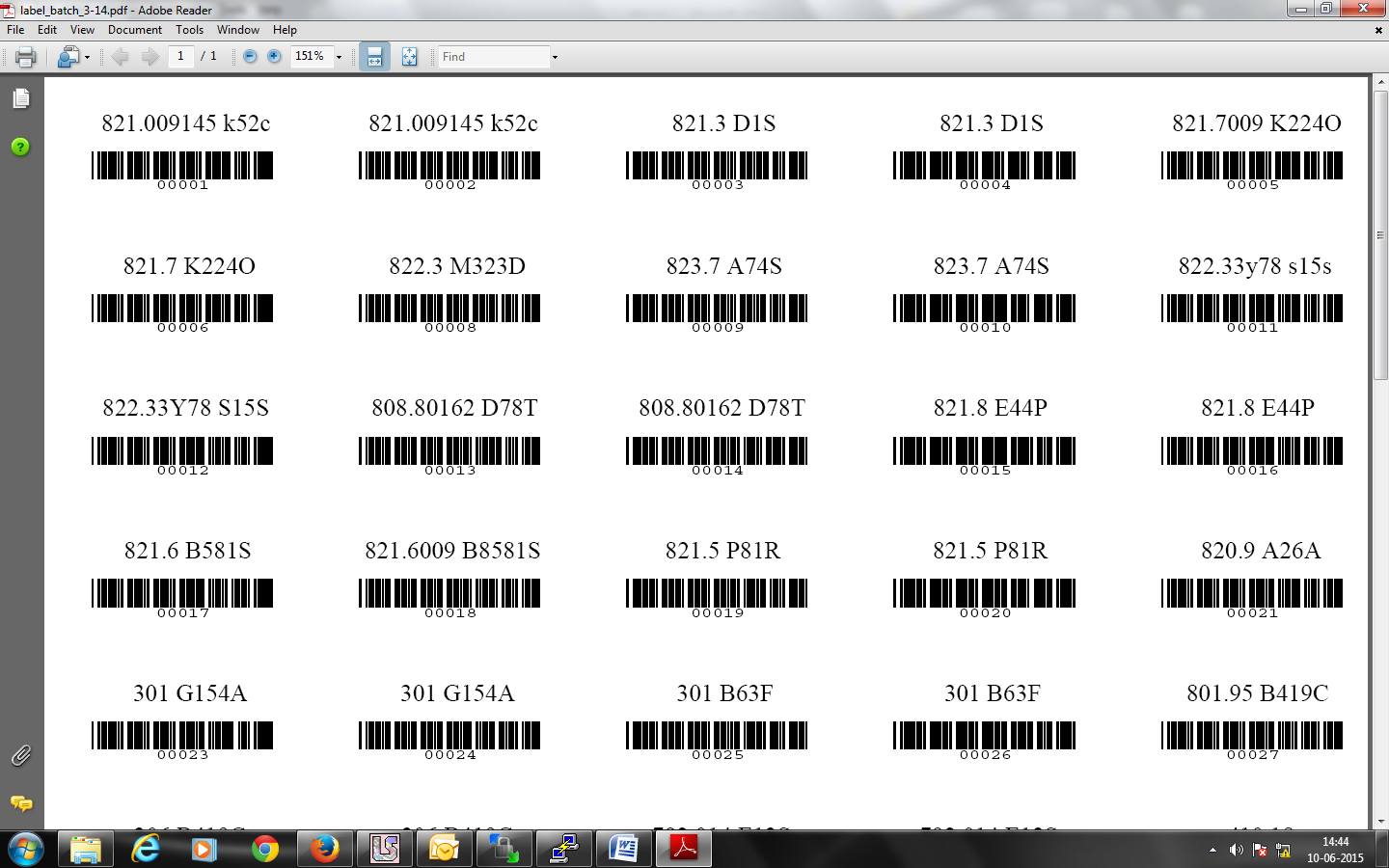 Member Card settingLayout format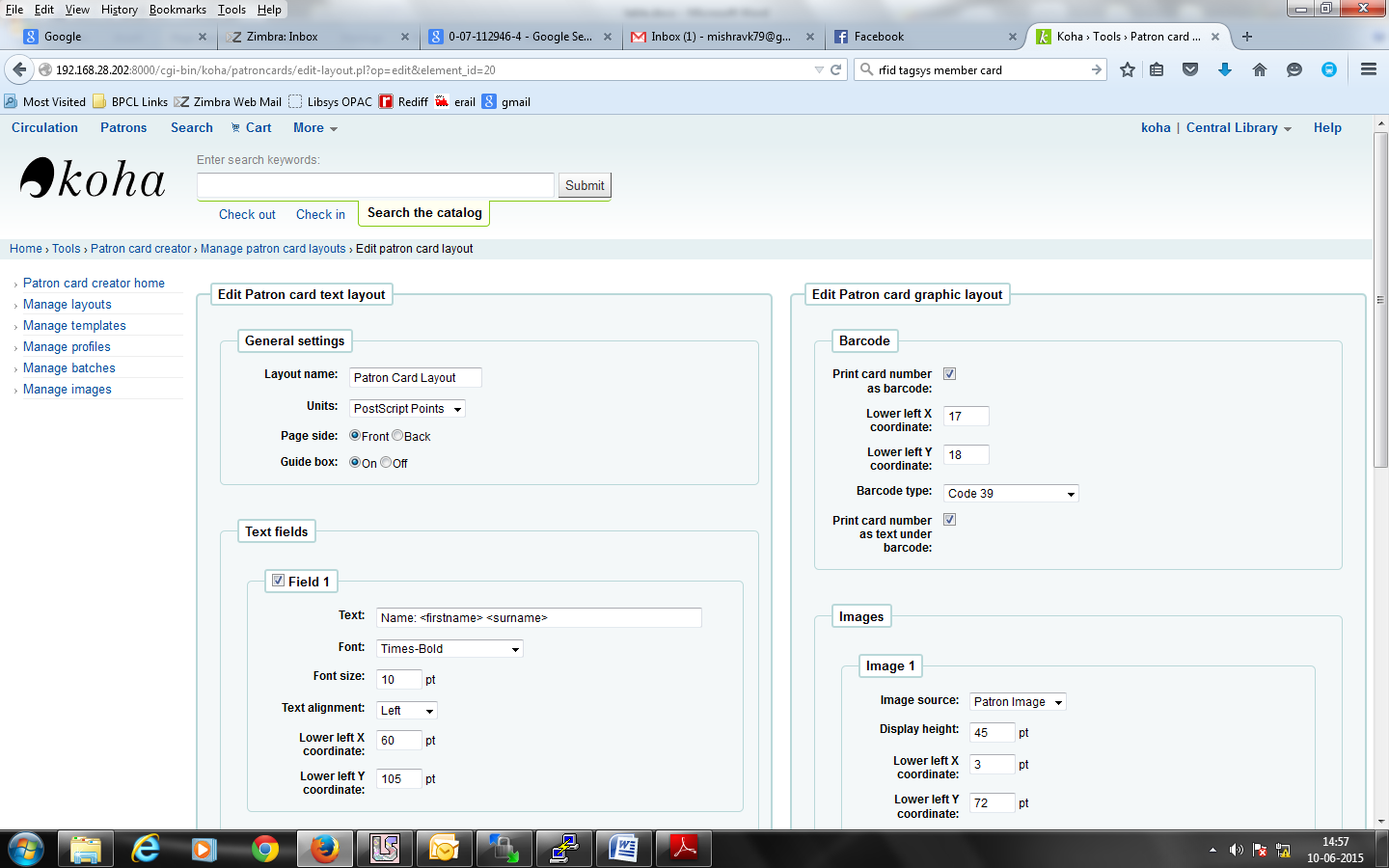 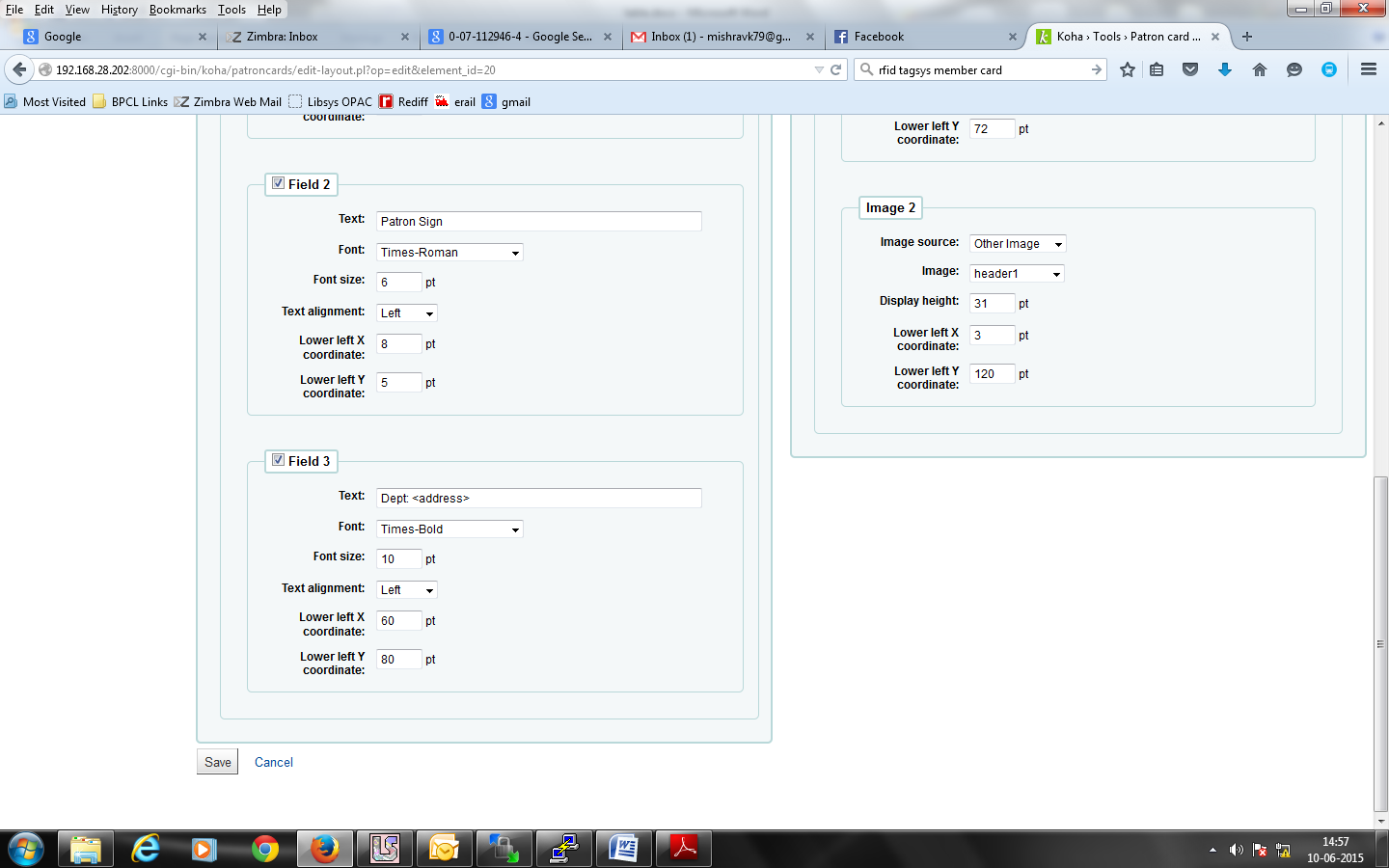 Template setting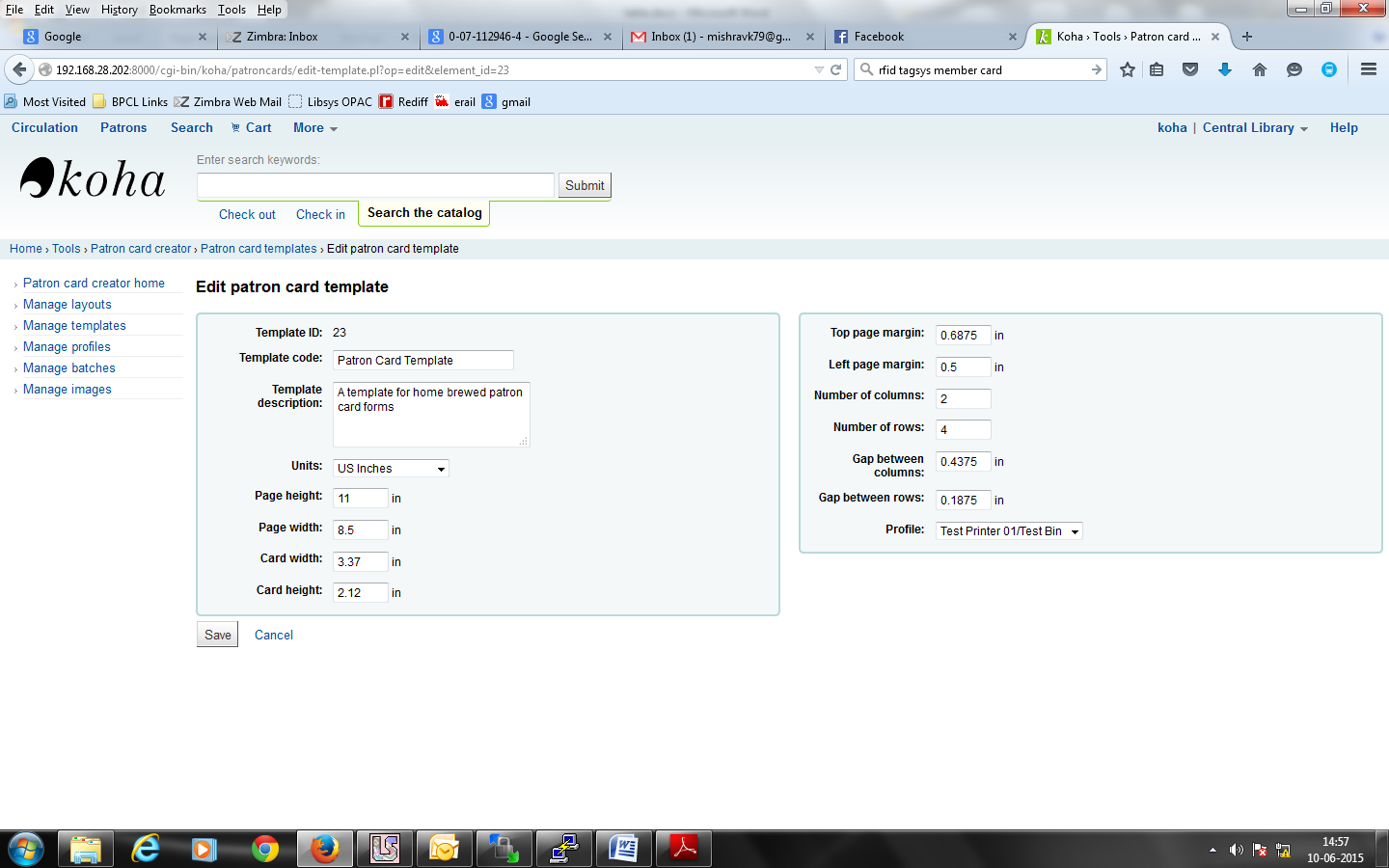 Sample of final Card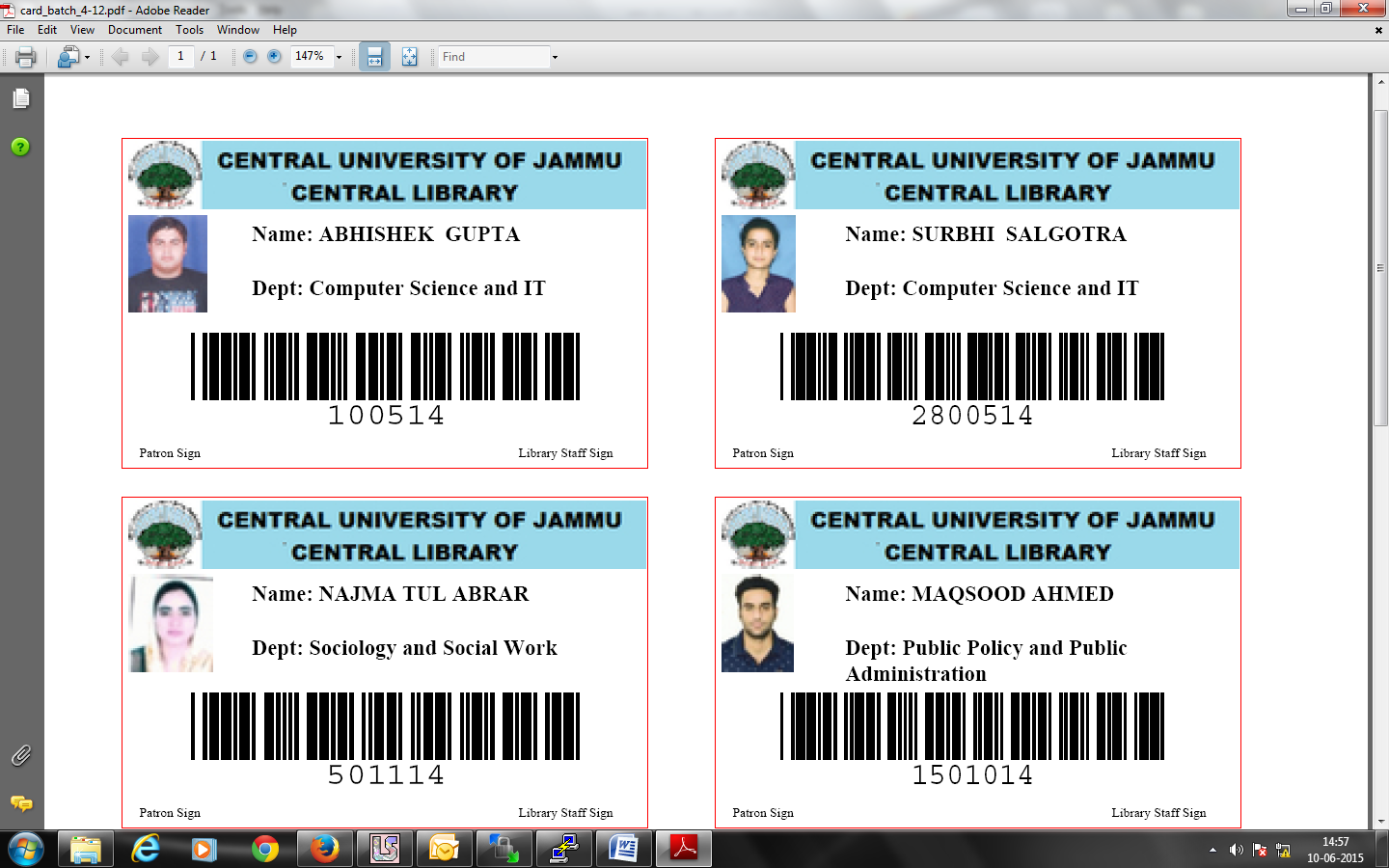 